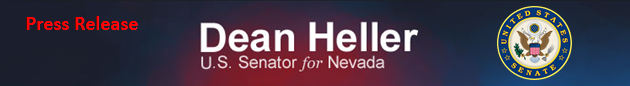 For Immediate Release:                          					Contact: Neal A. PatelFebruary 12, 2015									 202-224-6244Heller Conservation Easement Language Passes in House(Washington, DC) – Today, U.S. Senator Dean Heller (R-NV) issued the following statement after the United States House of Representatives passed H.R. 644, a package of bills aimed at extending tax credits for charitable giving, including Heller’s legislation the Conservation Easement Incentive Act of 2015 (S.330):  “I commend the House of Representatives for passing H.R. 644, a bill that included a key provision providing incentives to conserve agricultural lands and open spaces. My conservation easement legislation, S. 330, is an important policy for Nevada. I will work in the Senate to successfully advance this legislation in the Finance Committee and through the Senate floor so it can be sent to the White House for the President’s signature.”  More on Heller’s legislation, S. 330, can be found here.More on H.R.644 can be found here. The Conservation Easement Incentive Act of 2015 is Section 4 of the charities package. ###